VURDERINGSPROTOKOLL SPESIALPENSUM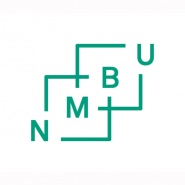 Utfylt og signert skjema sendes til sensur@nmbu.noStudentStudentStudentens navnStudentnummerFødselsdatoStudieprogram SpesialpensumSpesialpensumSpesialpensumSpesialpensumNorsk tittelEngelsk tittelOmfang i studiepoengAnsvarlig fakultetÅr og undervisningsperiodeSpesialpensum tilknyttet:Tilknyttet gradsoppgaveTilknyttet ph.d.-studiumØvrige spesialpensumSpesialpensum tilknyttet:Karakterregel:A-FBestått/ ikke beståttA-F eller bestått/ ikke beståttVurderingVurderingBestått/ikke beståttA-FSignaturSignaturSignaturDato:Underskrift:Intern sensorEkstern sensor